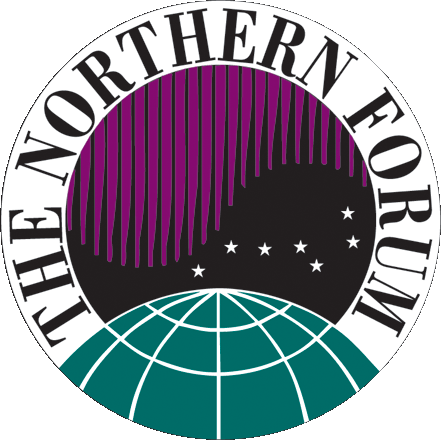 ПОЛОЖЕНИЕО КОНКУРСЕ ПРОЕКТОВ СЕВЕРНОГО ФОРУМАОбщие положенияНастоящее Положение о конкурсе проектов Северного Форума (далее – Конкурс) определяет порядок организации и условия проведения Конкурса, его организационное, финансовое и информационное обеспечение, порядок участия в Конкурсе и определения получателей финансирования.Конкурс проводится с целью содействия укреплению и расширению взаимодействия регионов по всем аспектам социально – экономического развития Севера и Арктики, обеспечения вклада Северного Форума в глобальное международное сотрудничество.Организатором конкурса является Международная организация губернаторов северных регионов «Северный Форум».Финансирование предоставляется отобранным по результатам Конкурса проектам организаций - юридических лиц, зарегистрированным на территории одного из регионов-членов Северного Форума, соответствующим миссии и основным направлениям деятельности Северного Форума.В настоящем Положении используются следующие термины:Заявка на участие в Конкурсе – документы и презентационные материалы, содержащие информацию об участнике Конкурса и Проекте, направляемые для участия в Конкурсе (далее – Заявка).Претендент на участие в Конкурсе – организация - юридическое лицо.Участник Конкурса (далее – Участник) – Претендент, заявка которого допущена Рабочей Группой Северного Форума.Получатель финансирования (Гранта) – Участник, отвечающий всем требованиям раздела 2 настоящего Положения и утвержденный в соответствии с резолюцией Комитета региональных координаторов Северного Форума.Конкурсный отбор основывается на принципах:гласности; социально-экономической обоснованности;активного привлечения общественности и экспертов в предметной области.Участие в Конкурсе является бесплатным. Участники Конкурса несут расходы, связанные с подготовкой и представлением Заявки.Официальный интернет-ресурс Конкурса – http://www.northernforum.org Проекты должны соответствовать направлениям Рабочих Групп Северного Форума (далее Темы):Образование и наука;Культура;Деловое сотрудничество на Севере;Защита окружающей среды и сохранение биологического разнообразия;Региональная адаптация к изменению климата;Развитие энергетики на Севере;Оценка качества жизни населения в регионах Арктики;Развитие транспорта на Севере;Здоровье на Севере и социальные вопросы;Строительство жилья для Арктики.В проекте должны участвовать представители, организации не менее 3 (трех) регионов-членов Северного Форума из не менее чем 2 (двух) государств. Каждый участник может представить не более трех проектов по разным темам Северного Форума (одна заявка – одна тема).Максимальный объем финансирования одного проекта составляет 10 000 (десять тысяч) долларов США. Как правило, грант Северного Форума выделяется сроком на 1 год. Комитет региональных координаторов Северного Форума может принять решение о продолжении финансовой поддержки проекта до 3 лет, если результаты проекты вносят ощутимый вклад в социально-экономическое развитие участвующих регионов или развитие действующих совместных проектов с другими международными организациями и имеют стабильное со-финансирование из других источников.При прочих равных условиях проекты, имеющие со-финансирование из других источников, пользуются приоритетом.Заявки должны подаваться на английском и русском языках.Участники Конкурса и требования к заявке на участие в КонкурсеВ Конкурсе могут принимать участие организации - юридические лица, зарегистрированные на территории одного из регионов-членов Северного Форума. К участию в Конкурсе не допускаются:политические партии и движения; религиозные организации и организации, занимающиеся религиозной деятельностью; профсоюзы, созданные как в форме общественных организаций, так и в любой иной организационно–правовой форме (в том числе, в форме ассоциаций и союзов, некоммерческих партнерств), уставной деятельностью которых является содействие профессиональной деятельности; органы государственной и муниципальной власти;Участники конкурса должны предоставить полные и достоверные сведения о своей организации, а также ясное описание проекта. Сведения об участнике должны быть достоверными и полными. Представление недостоверных и неполных сведений об участнике является основанием для отказа в допуске Участника Конкурса.Заявка должна соответствовать прилагаемым требованиям, все ее разделы должны быть заполнены. Заявки направляются на электронную почту соответствующего Председателя Рабочей группы Северного Форума в зависимости от темы.Объем всех материалов, представляемых заявителем не должен превышать четырех страниц (10 кеглем). Заявки не должны содержать расплывчатых терминов («много», «очень», «иногда» и т.п.) и длинных предложений (более 30 слов). Вся заявка высылается одним файлом в одном из следующих форматов: Doc, Docx, RTF, PDF. Название файла (максимум 2-4 слова) должно перекликаться либо с названием проекта, либо с целью проекта.Заявка не должна содержать рисунки, подписи и другие «утяжеляющие» размеры посылаемого файла.Из постановки проблемы должны вытекать цели и задачи проекта. Результаты проектов должны быть четкими, ясными и легко измеримыми. Приветствуется мультипликативный результат.Перечень необходимых документов для участия в конкурсе:Заявка.План мероприятий.Смета расходов.Копия Устава организации.Копия свидетельства о регистрации организации.Копии документов, подтверждающих со-финансированиеЗаявка, План мероприятий, Смета расходов заполняются согласно Приложениям № 1, 2, 3 к настоящему Положению.Финансирование проектов может быть использовано для следующих целей:Проведение мероприятий (семинаров, круглых столов, полевых работ, школ, курсов и др.);Оплата гонораров привлеченных экспертов, непосредственно работающих над проектом, включая налоги, но не более 20% от общей суммы предоставленного гранта;Оплата транспортных расходов, непосредственно связанных с проектом;Приобретение услуг, необходимых для реализации проекта (Например: услуги перевода, разработки дизайна, печати и публикации материалов и промо продукции, вэб-дизайн и т.д.)Критерии отбора Проектов КонкурсаПроекты оцениваются по следующим критериям отбора (далее Критерии):Каждая заявка проходит процедуру отбора и экспертизы Рабочей группой Северного Форума. Отобранные заявки направляются на согласование и принятие решения о выделении гранта в Комитет региональных координаторов Северного Форума.По итогам экспертной оценки согласно критериям, указанным в подпункте 3.1. настоящего Положения, Рабочей группой Северного Форума присваивается степень приоритетности проекта, согласно таблице 1 настоящего раздела.Лимит финансирования утверждается в зависимости от степени приоритетности проекта.Предоставление финансирования отобранным проектам, имеющим среднюю и низкую степени, зависит от количества поддержанных проектов и размера утвержденного ежегодного бюджета Северного Форума.Таблица 1Сроки рассмотрения проектовКонкурс проводится ежегодно. Проведение проверки соблюденияусловий, целей и порядка предоставления финансированияСекретариатом Северного Форума проводится обязательная проверка соблюдения Получателями условий, целей и порядка финансирования.Получатель обязан представить отчет о результатах реализации проекта и использования предоставленного финансирования в срок не позднее 4 месяцев с момента завершения проекта.Организационные вопросы и контактыНа календарный год устанавливается срок приема заявок - 01 сентября календарного года. Адреса направления заявок: По другим возникающим вопросам обращаться в Секретариат Северного Форума по телефонам: +7(4112)50-84-50, +7(4112)50-84-51 или электронной почте: nf.secretariat@gmail.comПриложение №1КОНКУРС ПРОЕКТОВ СЕВЕРНОГО ФОРУМАЗАЯВКАПриложения №2Проект (наименование проекта)Заявитель____________________План мероприятийПриложение №3Проект (наименование проекта)Заявитель____________________Смета расходовПодробная смета расходов по проекту (в Российских рублях или долларах США) должна включать список всех ресурсов, необходимых для проведения проекта. Все затраты должны быть тщательно обоснованы при описании рабочего плана или в пояснениях к смете. Пояснения должны быть краткими и понятными.№Наименование критерияОценкаБалл1Обоснование финансирования Проекта8 – 104 - 71 – 310 баллов5 баллов1 балл2Наличие количественных показателей результатов реализации проекта8 – 104 - 71 – 310 баллов5 баллов1 балл3Влияние на социально-экономические показатели развития регионов-участников Северного форума (измеряемые результаты)8 – 104 - 71 – 310 баллов5 баллов1 балл4Значимость Проекта для рассматриваемой Темы8 – 104 - 71 – 310 баллов5 баллов1 балл5Устойчивость проекта, перспектива дальнейшего самостоятельного развития по окончанию финансирования8 – 104 - 71 – 310 баллов5 баллов1 балл6Творческий подход, использование инновационных методов решения8 - 104 - 71 – 310 баллов5 баллов1 балл7Эффективность проекта с точки зрения расходования финансовых средств.8 - 104 - 71 – 310 баллов5 баллов1 балл8Собственный вклад и/или объем дополнительных привлеченных средств.От общей сумма запроса на финансирование30% и более – 10 баллов10%-30% – 5 баллов1%-10% – 1 балл9Участие в проекте регионов-членов Северного Форума по его реализацииКоличество регионов-участников СФ в ПроектеНе менее 5-х – 10 балловНе менее 4-х – 5 балловНе менее 3-х – 1 балл10Сроки выполнения проектаГодыменее 1 – 10 балловменее 2 – 5 балловменее 3 – 1 балл№ОценкаСтепеньОбъем финансирования1от 71 до 100 балловВысокаяне более 10 000 $2от 41 до 70 балловСредняяне более 5 000 $3от 10 до 40 балловНизкаяне более 2 000 $№Наименование мероприятияСрокиОтветственное лицо1Объявление о КонкурсеАпрельСекретариат Северного Форума2Прием заявокДо 01 сентября Рабочие группы Северного Форума3Оценка согласно критериям, указанным в подпункте 3.2. настоящего Положения, отбор проектов. Направление в Секретариат Северного Форума01 сентября – 1 октябряРабочие группы Северного Форума4Рассмотрение представленных заявок, направление Комитету региональных координаторов Северного Форума1 октября – 15 октябряСекретариат Северного Форума5Рассмотрение отобранных заявок Конкурса; формирование и согласование окончательного списка проектов, получающих финансирование путем голосования в рамках очного или заочного совещания. Резолюция Комитета считается принятой при наличии подписей не менее 50% членов Комитета15 октября – 30 ноябряКомитет региональных координаторов Северного Форума6Перечисление финансирования на счет получателя финансированияДо 31 декабряСекретариат Северного Форума7Направление отчета о выполнении проекта, использованию гранта, итоговых документов в Секретариат Северного Форума Не позднее 4 месяцев с момента завершения проектаПолучатель Гранта8Утверждение отчета и итоговых документов, оценки  результативности проекта Комитетом региональных координаторовНа очередном очном совещании КомитетаПолучатель Гранта, Секретариат Северного Форума9Опубликование отчета, материалов проекта на вэб-сайте Северного ФорумаНе позднее 1 месяца после утверждения отчетаСекретариат Северного ФорумаРабочая группа Северного ФорумаПредседатель Рабочей группыДолжностьАдресОценка качества жизни населения в регионах АрктикиКондратьева Валентина ИльиничнаРуководитель Центра стратегических исследований Республики Саха (Якутия), РоссияГосударственное автономное учреждение Республики Саха (Якутия) «Центр стратегических исследований Республики Саха (Якутия)»677000, г. Якутск, пр. Ленина, 28, кабинет 206Телефон: +7 (4112) 506-080, Факс: +7 (4112) 421-096src@sakha.gov.ruОбразование и наукаГабышева Феодосия ВасильевнаПервый заместитель министра образования и науки Республики Саха (Якутия), Россия677011, Республика Саха (Якутия), г. Якутск, пр. Ленина, д. 30Телефон: +7 (4112) 506-904, +7 (4112) 506-901Факс: (4112) 424-929minobr@sakha.gov.ruЗащита окружающей среды и сохранению биологического разнообразияАфанасьев Сахамин МилановичМинистр охраны природы Республики Саха (Якутия), Россия677000, Республика Саха (Якутия), г.Якутск, ул.Дзержинского 3/1Телефон: +7 (4112) 341-290, +7 (4112) 344-915Факс: +7(4112) 421-372minopr@sakha.gov.ruРазвитие энергетики на СевереАндреассен НильсNils AndreassenИсполнительный директор Института Севера, штат Аляска, СШАExecutive Director, Institute of the North, Alaska, USAInstitute of the North (o) 907 786-6324 (m) 907 351-4982 715 L Street, Suite 300Anchorage, AK 99501nandreassen@institutenorth.org Строительство жилья для АрктикиКозупица Сергей АндреевичЗаместитель министра строительства и ЖКХ Красноярского края, Россия660075, Красноярский край, г. Красноярск, ул.Заводская, 14Телефон: +7 (391) 211-30-33kozupitsa@msakrsk.ruРегиональная адаптация к изменению климатаВасильев Владимир НиколаевичРуководитель Департамента по внешним связям Республики Саха (Якутия), Россия 677011, Республика Саха (Якутия), г. Якутск, пр. Ленина, д. 30Телефон: +7 (4112) 506-732Факс: +7 (4112) 42-09-11asf-yakutia@mail.rudvs@sakha.gov.ruРазвитие транспорта на СевереШвора Александр Владимирович Директор Департамента транспорта и дорожного хозяйства Приморского края, Россия690033, г. Владивосток, ул. Бородинская, 12Телефон: +7 (423) 233-28-41Факс: +7 (423) 233-28-56road@primorsky.ruЗдоровье на Севере и социальные вопросыЦарегородцев Александр ЛеонидовичЗаместитель директора по науке АУ "Югорский научно-исследовательский институт информационных технологий", Ханты-Мансийский автономный округ, Россия628011, г. Ханты-Мансийск, ул. Мира, 151Телефон: +7 (3467) 359-002Факс: +7 (3467) 359-019TsaregorodtsevAL@uriit.ruДеловое сотрудничество на СевереТимо РаутайокиTimo RautajokiПрезидент и Генеральный директор Торгово-промышленной Палаты провинции Лапландия, ФинляндияPresident and CEO, Lapland Chamber of Commerce, Republic of FinlandMaakuntakatu 29-31 B, 96200 Rovaniemi, FinlandTel.: +358405511289 timo.rautajoki@chamber.fiКультураАлексеева Галина ВасильевнаПредседатель Общественной палаты Приморского края, Россия690091, Россия, г. Владивосток, ул. Суханова, д. 8Телефон: +7 (914) 672-22-13alexglas@mail.ru№РАЗДЕЛЫОПИСАНИЕ1Название проекта:2Инициатор <Название организации – заявителя>3Ф.И.О., должность руководителя организации (полностью)4Ф.И.О., должность руководителя проекта (полностью):5Ф.И.О., должность исполнителя(ей) проекта (полностью):6Запрашиваемая сумма: <до 10 000 долларов США>7Регионы проведения проекта:8Сроки выполнения проекта:9Адресная и контактная информация:почтовый адрес с индексом телефон(ы) (рабочий и домашний):кодфакс:е-mail:10Описание организации-заявителя<Тип организации (неформальная группа, общественная организация, другие). Год образования организации. Когда и в каком статусе зарегистрирована. Постоянный штат/добровольцы, кто руководит.  Опыт работы, грантовый опыт, имеющиеся достижения, в том числе по заявленной тематике. Признанные успехи, уникальные навыки и квалификация, контакты и партнеры.>11Постановка проблемы<Почему возникла необходимость в выполнении проекта, как проект соотносится с целями организации. Глубокий, профессиональный взгляд на проблему поможет Вам найти комплексный и адекватный подход к ее решению. Нужно детально (желательно с количественными данными) и убедительно представить анализ основных причин, вызвавших появление проблемы, доказать ее важность и актуальность. Включите соответствующие статистические данные, процитируйте выступления и т.д. Не нужно начинать с мировых проблем, избегайте наукообразия и «общих мест»! Не путайте проблему с путями ее решения!>12Цель проекта<Цель - это наиболее общее утверждение о том, во имя чего предпринимается проект, «наивысшая точка», которую вы стремитесь достичь, или внести значительный вклад в ее достижение. Не забывайте уточнять масштабы и географию!>13Задачи проекта<Задачи (что именно Вы будете делать) –конкретные и поддающиеся оценке результаты, (логически вытекающие из анализа проблемы, направленные на достижение поставленной цели) которые Вы планируете получить в ходе выполнения проекта, с указанием участников ваших мероприятий и “благополучателей” проекта.>14Рабочий план с описанием методов<(как именно Вы будете делать), как планируете решить поставленные задачи, с характеристикой целевой группы задействованной в мероприятиях и сроками выполнения проекта.>15Риски проекта<Указать возможные риски реализации проекта (например: перенос даты ввода в эксплуатацию объекта является критическим, отсутствие своевременного финансирования, перенос сроков реализации проекта увеличивает его стоимость, сложность согласования проектных работ с внешними участниками, влияние внешних факторов и пр.)>16Результаты проекта<(как изменится поставленная проблема после выполнения проекта, отдельно по каждой поставленной задаче, сколько человек и организаций примет участие в реализации проекта, новые партнерские отношения, состав «благополучателей» проекта, и т.д.). Внимание! Результаты должны быть реалистичными, конкретными и измеряемыми. Укажите как и в чем будет оцениваться проект.>17Со-финансирование<Укажите источники и объемы со-финансирования. В смете расходов укажите, какие статьи расходов будут поддержаны за счет этих средств>№Мероприятия проектаСрок исполненияОтветственный исполнитель12…Статьи расходовЗапрашиваемые средства грантаВклад заявителяСредства из других источниковОбщие расходыИТОГО: